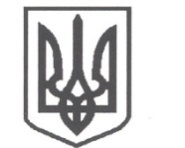 УКРАЇНАСРІБНЯНСЬКА СЕЛИЩНА РАДАЧЕРНІГІВСЬКОЇ ОБЛАСТІРІШЕННЯ(четверта сесія восьмого скликання)28 січня 2021року	смт Срібне              	                         	Про затвердження Положення про відділ культури та туризму Срібнянської селищної ради  в новій редакціїНа підставі рішення другої сесії Срібнянської селищної ради восьмого скликання від 23 грудня 2020 року «Про створення краєзнавчого музею Срібнянської селищної ради Чернігівської області», керуючись  статтею 26 Закону України «Про місцеве самоврядування в Україні», селищна рада вирішила:1. Викласти Положення про відділ культури та туризму Срібнянської селищної ради затвердженого рішенням дев’ятої позачергової сесії селищної ради сьомого скликання від 06.06.2018р. у новій редакції, що додається.  2. Заступнику селищного голови з гуманітарних питань та соціальної політики Н.БОНДАРЕНКО провести дії, передбачені чинним законодавством  України щодо державної реєстрації установчих документів.3. Контроль за виконанням цього рішення покласти на постійну комісію селищної ради з питань регламенту, депутатської етики, законності та правопорядку. Селищний голова                                                                       О. ПАНЧЕНКО         